КОМИТЕТ ОБЩЕГО И ПРОФЕССИОНАЛЬНОГО ОБРАЗОВАНИЯ ЛЕНИНГРАДСКОЙ ОБЛАСТИГАОУ ВО ЛО «ЛЕНИНГРАДСКИЙ ГОСУДАРСТВЕННЫЙ УНИВЕРСИТЕТ ИМЕНИ А. С. ПУШКИНА»ФАКУЛЬТЕТ ПСИХОЛОГИИКафедра педагогики и педагогических технологии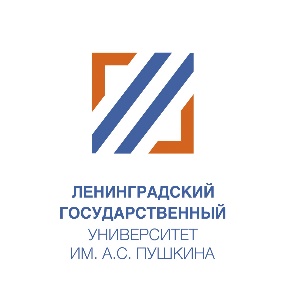 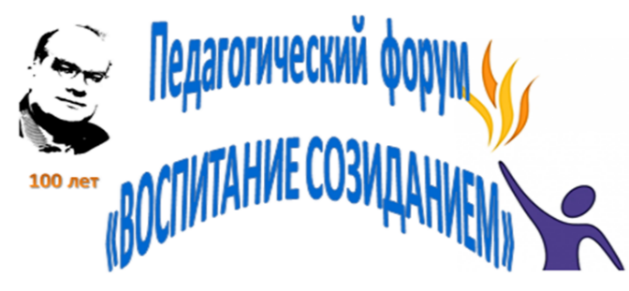 приглашают принять участие в работе ХIII Международной научной конференции«Образование как фактор развития интеллектуально-нравственного потенциала личности и современного общества», посвященной 100-летию со дня рождения академикаИгоря Петровича Ивановакоторая состоится 2–3 ноября 2023 годаКонференция является частью событий Педагогического форума «ВОСПИТАНИЕ СОЗИДАНИЕМ» 1-5 ноября 2023 г.Программа форума на сайте http://kommunarstvo.ruОСНОВНЫЕ НАПРАВЛЕНИЯ НАУЧНОГО ДИСКУРСА КОНФЕРЕНЦИИ:Актуальный потенциал методики коллективного творческого воспитания И.П. Иванова:Современный взгляд на развитие и внедрение идей педагогики общей заботы.Возможности педагогики И.П. Иванова в гуманизации и демократизации образовательных систем.Коллективная творческая деятельность как ресурс современного воспитания.Проблема внедрения методики коллективного творческого воспитания И.П. Иванова на уровне формы, технологии, педагогической системы.Товарищеские отношения педагогов и детей: сущность, критерии, условия.Место коллективной организаторской деятельности в развитии теории, методики и практики детского самоуправления.Коллективная познавательная деятельность как актуальная образовательная технология.Детский оздоровительный лагерь - уникальное пространство реализации педагогики коллективной творческой деятельности.Коллективное творческое дело и социальное проектирование: общее и различное. Проблема подготовки студентов и педагогов к реализации методики коллективного творческого воспитания И.П. Иванова.Возможности методики коллективного творческого воспитания в организации студенческой жизни.Психолого-педагогическое сопровождение воспитательного процесса в условиях детского оздоровительного лагеря.Семейное воспитание в аспекте коллективной творческой деятельности.Общее и профессиональное образование - пространство инноваций:Интеллектуально-нравственный потенциал педагога как стратегический ресурс развития общества.Качество профессионального образования: поиск эффективных технологий, средств, форм организации и оценки результата.Национальные базовые ценности как фактор сохранения национального единства и приоритеты современной практики воспитания детей и молодежи. Развитие отечественной школы в условиях новой реальности: идеи К.Д. Ушинского и современные тенденции (к 200-летию со дня рождения К.Д. Ушинского).Актуальные направления реализации современных Федеральных государственных образовательных стандартов, введение Федеральных образовательных программ ДО, НОО, ООО, СОО в образовательную практику.Развитие интереса детей и молодежи к естественным наукам и техническому творчеству - одна из приоритетных задач современного образования.Функциональная грамотность школьников: формирование и оценка в контексте современных требований качества образования.Преемственность формирования компетенций у детей в различных видах коллективной деятельности дошкольного и начального общего образования.Развитие стремления детей и молодежи к улучшению окружающей жизни - одна из приоритетных задач социализации личности.Цифровая среда в реалиях современного образования.Поиск, поддержка и сопровождение талантливых детей и молодежи: способы и средства осуществления в условиях общего и профессионального образования.Семейное воспитание: истоки успеха, благополучия и проблем социализации личности.Инклюзивный образовательный процесс в общеобразовательной организации: актуальные проблемы, пути решения.Дополнительное образование как пространство культурного досуга, личностного развития и профессионального самоопределения.Детское движение как социально-педагогический феномен: история, традиции, развитие.Инновационная деятельность образовательной организации как фактор развития и повышения конкурентоспособности.Стратегия и тактика регионального образования в условиях инновационного развитии России.Международное сотрудничество в области образования: актуальные направления взаимодействия.Перечисленные направления не ограничивают поле научного дискурса конференции: могут быть предложены к обсуждению и иные актуальные педагогические проблемы.Заявку на участие в конференции и статьи просим присылать на адрес: pedagogika-lgu@yandex.ru не позднее 16 октября 2023 г. Заявку на участие и текст статьи отправлять двумя файлами. В названии файла указать фамилию автора и слово «статья» или «заявка» (напр.: Иванов_Статья). Образец заявки представлен в конце письма.Пройти электронную регистрацию можно по ссылке: https://forms.yandex.ru/u/6476e9f550569040e19cf943/При передаче рукописи статьи для опубликования резюмируется передача автором права на размещение текста статьи в системе Российского индекса научного цитирования: http://elibrary.ru и на иных информационных ресурсах в целях продвижения издания и оптимизации показателей публикационной активности.Правила оформления материалов: Текст статьи (объемом не менее 5 и не более 8 страниц) должен быть набран 14 кеглем в редакторе WORD; параметры страницы (поля) – 2,0 см; абзац – ; интервал – полуторный; шрифт – Arial. Список литературы обязателен, излагается в алфавитном порядке. Количество статей от одного участника – не более 2-х, в том числе в соавторстве. В статьях должны содержаться следующие данные: название статьи, фамилия, инициалы автора (авторов), УДК и код научной специальности согласно номенклатуре специальностей научных работников. Статья должна быть снабжена краткой аннотацией на русском языке (используемый шрифт – полужирный, размер шрифта – 12 пт, объём не менее 3 строк), а также ключевые слова (не более 10, включая предлоги).Оргкомитет оставляет за собой право отбора статей для публикации. Оргкомитет осуществляет проверку всех поступающих материалов средствами программы "Антиплагиат.ВУЗ". В случае обнаружения неоформленных заимствований материалы к публикации не принимаются. Уникальность статьи – не менее 75%.Оргвзнос за участие в конференции (включая одну публикацию объемом 5 страниц) составляет 900 р. За каждую последующую страницу публикации стоимость взноса увеличивается на 100 р. Авторам высылаются электронные версии сборника статей и сертификаты участников конференции. Стоимость печатного экземпляра сборника составляет 250 р. Обращаем внимание на то, что перечисление денег на счет университета должно осуществляться только после получения автором подтверждения о принятии материалов к печати. Квитанция для оплаты высылается автору одновременно с подтверждением о принятии статьи к печати. Мероприятия конференции включают пленарное заседание (в формате дискуссионных раундов), работу секций, мастер-классы, экскурсионную программу, подведение итогов конференции.Режим работы конференции:02.11.2023 – открытие конференции, пленарные дискуссии, круглые столы; 03.11.2023 – работа секций, мастер-классы, подведение итогов конференции.04.11.2023 – автобусная экскурсия «Ленинград Игоря Петровича Иванова». Начало всех мероприятий конференции – в 10.30.Научные мероприятия конференции предполагают очный и дистанционный формат участия. В случае неблагоприятной эпидемической обстановки научные мероприятия конференции будут проведены дистанционно.Адрес проведения конференции: Ленинградская область, Ломоносовский район, д. Горбунки. Проезд от станции метро «Проспект Ветеранов» на автобусе № 486 В до конечной остановки «Университет». Дополнительную информацию о работе конференции, условиях участия можно получить по @-адресу почты кафедры: pedagogika-lgu@yandex.ru и телефонам:+7(813)76-53-698; +7-905-219-55-41 (Морозова Марина Ивановна).Образец заявкиЗАЯВКА на участие в работе ХIII Международной научной конференции«Образование как фактор развития интеллектуально-нравственного потенциала личности и современного общества»ЗАЯВКА на участие в работе ХIII Международной научной конференции«Образование как фактор развития интеллектуально-нравственного потенциала личности и современного общества»Фамилия, имя, отчествоТелефон, E-mailУченая степень, ученое званиеДолжность, название кафедрыПолное наименование организации (точное официальное)Форма участия: 1) с докладом или без доклада;2) очная / дистанционная / заочная Планируется участие:1) в первый день 2 ноября2) во второй день 3 ноября3) в автобусной экскурсии 4 ноября1)Планируется участие:1) в первый день 2 ноября2) во второй день 3 ноября3) в автобусной экскурсии 4 ноября2)Планируется участие:1) в первый день 2 ноября2) во второй день 3 ноября3) в автобусной экскурсии 4 ноября3)Предпочитаемый формат сборника:электронный и/или печатный (печатный оплачивается дополнительно)Почтовый адрес, на который высылать печатный сборник (с указанием индекса и ФИО получателя)Необходимое количество экземпляров сборникаТребуется ли размещение в гостинице да/нетСроки размещения в гостинице